Конспект образовательной деятельности с детьми старшего дошкольного возрастапо  теме «Валенки-валенки»Разработан воспитателем:Козловой Е.В.Цель: развитие связной речи старших дошкольников посредством метода ментальных карт.Задачи:Образовательные:Познакомить детей со старинной русской обувью – валенками. Дать детям представление о истории их происхождения и пользе.Развивающие:Формировать познавательный интерес к валенкам как символу русского народа. Способствовать развитию связной речи у детей через использование ментальной карты. Развивать у детей коммуникативные навыки: умение слушать,  договариваться и   взаимодействовать со взрослым и сверстниками.Воспитательные:•Воспитывать у детей любовь и уважение к культуре, традициям своего народа.Материалы и оборудование: ноутбук, колонки, аудиозапись русской народной песни «Валенки» в исполнении Л. Руслановой, планшет, сундук, валенки, ментальная карта  по теме, материал для украшения валенок.Ход игры-занятия.1.Организационный момент.Воспитатель: Вот сундучок,Деревянный бочок,На замочек он закрытПод крышкой историю интересную хранит.Ребята , как вы думаете, какую историю может рассказать нам сундучок?(предположение детей)Воспитатель: (обобщает ответы детей, предлагает отгадать загадку)Воспитатель: Загадка.«Не ботинки, не сапожки,Но их тоже носят ножки,В них мы бегаем зимой,Утром – в садик, вечером – домой». (Валенки.)Воспитатель: Интересно! А что вы знаете о валенках?(ответы детей)Воспитатель: Ой ребята в нашем сундуке есть ещё письмо!!!!!!!!!Интересно кто же нам написал?2. Формирование мотива к действию.Сюрпризный момент. Появление свертка.Воспитатель.  Интересно! Что это? (Ответы детей) Воспитатель. Вы хотели бы узнать,  что  в нём? (Ответы детей) (Разворачиваем свёрток. Там карта- схема. В центре сундук на нем  валенки.)3. Постановка проблемной задачи.Воспитатель.  Ребята,  давайте подумаем , какой секрет хранит карта? (Размышления детей)4. Поиск смысла происходящих изменений.Воспитатель. Почему-то мне кажется, что эта карта нам поможет узнать, что скрывается в сундуке? (Предположения детей)Возникновение затруднения.Воспитатель. Вы точно хотите узнать? (Ответы детей)Воспитатель. Тогда  давайте  отправимся в путешествие. Вы согласны? (Ответы детей)Воспитатель.  С чего начнем? (Предложения детей ). Дети открывают по очереди  «заплатки», находят задание. За каждое выполненное задание дети получают символ и ключевое слово. Видео-ролик «производство валенок» История создания.К кому мы можем обраттиться? (книги, интернет и так далее)Дид.игра: «Найди пару» 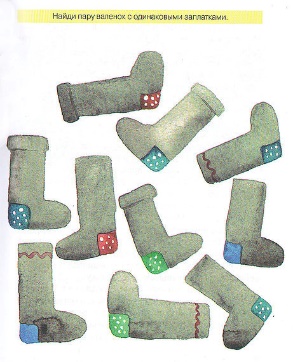 Выучи чистоговорку, потешку про валенки (мнемотаблица) 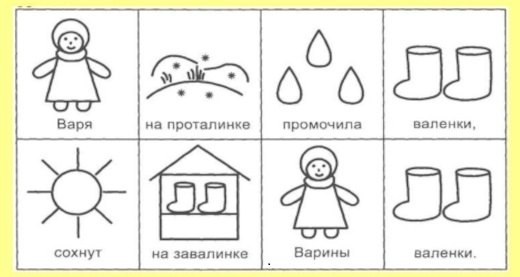 Варя на проталинке
Промочила валенки.
Сохнут на завалинкеВарины Валенки
Р.н.игра «Валенки»«Музыкальные валенки». Дети стоят по кругу и под музыку передают друг другу валенки. По окончании музыки игрок, у которого в руках остались валенки, обувается и танцует.Творческое задание «Украшение валенок» (подгруппы девочки-мальчики)Ребята, а как вы думаете, сейчас существует мода на валенки? Мне нравятся ваши идеи….Красный крест? поговорка: «Чтоб зимой здоровым быть, надо валенки носить».? (Домашнее задание)Воспитатель. Посмотрите на нашу карту. Она стала совсем другой. В чем она может быть вам помощником? 5. РефлексияВоспитатель. - Ребята, давайте вспомним, что мы искали с вами? (Высказывания детей)  Какой секрет хранит карта?- Что было интересным? (Высказывания детей)- С какой трудностью столкнулись?- Что нового узнали?- Какое доброе дело сделали?- Нам может это где-то пригодиться?   